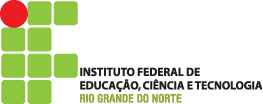 Lista de Exercício - Energia interna e EntalpiaProf. Geraldo Alexandre Jr.Por que a ∆U  ´e igual a zero para expans˜ao isot´ermica de um g´as ideal?Resposta: Como o gás é ideal e a temperatura é constante, já sabemos que ∆U = 0, pois, em gases ideais, a energia interna é função apenas da temperatura.O que ´e um processo revers´ıvel?Resposta: Um processo é dito reversível se o sistema e todas as partes da sua vizinhança puderem retornar exatamente ao estado inicial.Em  termos  de  convers˜ao  de  energia  em  trabalho,  cite  uma  vantagem  e  uma  desvantagem que um processo reversível oferece sobre um processo irreversíıvel.Vantagem: trabalho útil obtido é o maiorDesvantagem: executar o processo Qual das seguintes rea¸co˜es deve ter uma ∆H  mais negativa?2 C(s) + 3 H2(g) + 1 O2(g) − → C2H5OH(g)2 C(s) + 3 H2(g) + 1 O2(g) − → C2H5OH(l)Escreva o exemplo de uma rea¸ca˜o qu´ımica em que:a varia¸ca˜o de energia interna e a varia¸c˜ao de entalpia sejam iguais.A variação de entalpia para sólidos e líquidos é aproximadamente igual à variação da energia interna pois a variação de volume é muito pequena.𝐻 ≡ 𝐸int + 𝑃𝑉.a varia¸ca˜o de energia interna e a varia¸c˜ao de entalpia sejam diferentes.Um gas inicial sob uma press˜ao de 1500kPa e tendo um volume de 10, 0dm3, expande-se, isotermicamente, em duas etapas.  Na primeira etapa, a press˜ao externa ´e mantida constante em 750kPa; na segunda etapa, a press˜ao externa ´e mantida a 100kPa.Qual a varia¸c˜ao global da energia interna?Um  gas  possuindo  um  volume  inicial  de  50, 0m3  a  uma  press˜ao  inicial  de  200kPa,  ´e colocado para expandir contra uma press˜ao constante de 100kPa.calcule o trabalho realizado pelo g´as, em kJ.se o g´as ´e ideal e a expansa˜o ´e isot´ermica, qual o valor da quantidade de calor para o g´as?Classifique as senten¸cas a seguir como verdadeira ou falsa.(F) quando o sistema absorve energia na forma de calor e expande ∆H > ∆U .(V)  quando  o  sistema  absorve  energia  na  forma  de  calor  e  trabalho  ´e  realizado  sobre  o sistema ∆H < ∆U .(F) sempre que um sistema absorver energia na forma de calor, ∆H > ∆U .(V) sempre que um sistema absorver energia na forma de calor, ∆H < ∆U .O  fo´sforo  na  sua  forma  P4,  exposto  ao  ar,  queima  espontaneamente  e  forma  P4O10. A  ∆H  ´e  de  -712kcal/mol.   Calcule  quantidade  de  calor  produzida,  quando  2,48g  de  f´osforo sa˜o queimados.P4 +  5 O2 ↔ P4O101 mol de P4 ---- 1 mol de P4O10 124 g de P4 ---- -712 kcal2,48 g de P4 ---- -x kcal = - 14,24 kcalQuando 2,48 g de P4 são queimados, são produzidos -14,24 kcal. Processo exotérmico.Um  caminha˜o  que  viaja  a  60km/h  para  completamente  em  um  sinal  de  transito.   Essa varia¸c˜ao de velocidade viola a conserva¸c˜ao de energia?  Explique. Não viola. Ao parar o veículo em função do sinal de trânsito, há a conversão da energia cinética em energia potencial. A energia neste caso foi convertida, exatamente o que é a primeira lei da termodinâmica, que é a lei da conservação da energia. Um  g´as  ideal  ´e  comprimido  isotermicamente  por  uma  for¸ca  85N   agindo  por  0, 24m. Calcule a ∆U  para a transforma¸c˜ao.Uma garrafa t´ermica contendo leite ´e agitada vigorosamente.  Considerando o leite como sistema, responda:a temperatura ir´a subir como consequˆencia da agita¸ca˜o? Como o sistema é isolado, não haverá aumento da temperaturafoi adicionado calor ao sistema? Com o mesmo pensamento do item anterior, nenhum calor foi adicionado ao sisitemafoi realizado trabalho sobre o sistema? Sim. a energia interna do sistema sofreu varia¸c˜ao? Como houve trabalho realizado, houve variação da energia interna do sistema. Uma  amostra  de  1, 0mol  de  amˆonia  a  14atm  e  25◦C  em  um  cilindro  acoplado  a  um pist˜ao m´ovel se expande contra uma press˜ao externa constante de 1, 00atm.  No equil´ıbrio, a press˜ao e o volume do g´as sa˜o 1, 0atm e 23, 5L.calcule a temperatura final da amostra. calcule os valores de q, w e ∆U .3Dado: CP = 2 R.Um  g´as  ideal  ´e  comprimido  isotermicamente  de  2, 0atm  e  2, 0L  para  4, 0atm  e  1, 0L. Calcule as ∆U e ∆H para o processo.Explique as variac˜oes de energia em n´ıvel molecular quando acetona l´ıquida ´e convertida em vapor em seu ponto de ebulic¸˜ao.Preveja os sinais de w, q, ∆U  e ∆H  para a rea¸ca˜o:2 K(s) + 2 H2O(l) − → 2 KOH(aq) + H2(g).Resposta: W > 0; q > 0; ∆U  > 0; ∆H = reação exotérmica A 373, 15K  e 1atm, o volume molar da a´gua l´ıquida e do vapor de a´gua sa˜o 1, 88    10−5m3 e  3, 06       10−2m3,  respectivamente.    Considerando  que  o  calor  de  vaporiza¸c˜ao  da  ´agua  ´e 40, 79kJ/mol, calcule os valores de ∆H e ∆U para 1mol no seguinte processo 2 H2O(l)(373,15 K;1 atm) − → 2 H2O(g)(373,15 K;1 atm)Uma  pe¸ca  de  6, 22kg  de  cobre  met´alico  ´e  aquecida  de  20, 5◦C  a  324, 3◦C.   Dado  quec(Cu) = 0, 285J/g.◦C, calcule o calor absorvido (em kJ) pelo metal.Q=mc∆T = 6220 * 0,285 * 303,8 = 538546,2 J/1000 = 538,5 KJm= 6,22 kg * 1000 = 6220 g∆T = 324,3 – 20,5 =  303,8 ºC ( mantive em graus Celsius, pois a unidade do calor específico está dada em graus Celsius; não deixem de observar as unidades).Uma  folha  de  10, 0g  de  ouro  `a  temperatura  de  18◦C  ´e  colocada  sobre  uma  folha  de ferro que pesa 20, 0g e tem uma temperatura de 55, 6◦C. Dado que: c(Au) = 0, 129J/g.◦C e c(Fe) = 0, 444J/g.◦C, calcule a temperatura final dos metais.  Considere que nenhum calor ´e perdido para vizinhan¸ca.Q=mc(T2-T1) = 10 x 0,129 x (T2-18)Q=mc(T2-T1) = 20 x 0,444 x (T2-55,6)10 x 0,129 x (T2-18) =20 x 0,444 x (T2-55,6)1,29 x (T2-18) = 8,88 x (T2-55,6)1,29 T2 – 23,2 = 8,88 T2 – 493,71,29 T2 - 8,88 T2 = – 493,7 + 23,2 -7,59 T2 = -470,5 (x-1)7,59 T2 = 470,5 T2 = 470,5/7,59 =  61,9 ºC A capacidade calor´ıfica molar a press˜ao constante do nitrogˆenio ´e dada pela express˜aoCP = (27, 0 + 5, 90 × 10−3T − 0, 34 × 10−6T 2)J/K.molCalcule o valor de ∆H  para o aquecimento de 1, 0mol  de nitrogˆenio de 25◦C  a 125◦C.